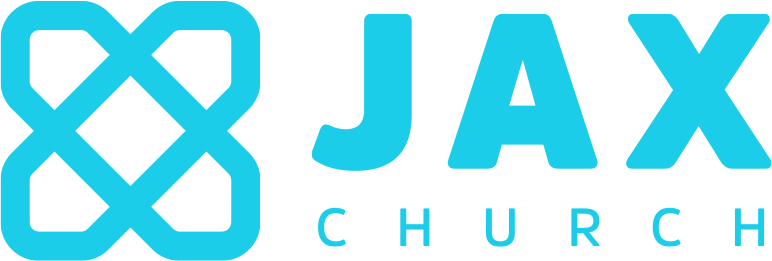 Growth Group Discussion Questions9/29/19Icebreaker:  Who in your Group do you think (deep down inside) believes they are the greatest JJJRead Isaiah 66:1-2 Share with your group whether or not you truly focus on being humble before God – and is it fairly easy (or challenging) to focus on being humble before GodRead I Corinthians 15:9-10 and Ephesians 3:20-21 Share with the Group if you need to remember that it is only by “the Grace of God that you are who you are” – or are you someone that really needs to plant “God can do immeasurably more than all I can ask or imagine” in your heart (Psalms 119:11)Read I Peter 5:5-7 Why do you believe “God opposes the proud” – and why do you believe “God gives His Grace to the humble”?Read Matthew 8:5-13 and Matthew 15:21-28 Discuss what you see might be the correlation between humility and faith in these two passages (there are many more in the New Testament!!)Read John 3:27-30 Share with your group what “making Jesus so much greater in your life while making yourself so much less” might look like (if you run out of time in Growth Group to share, write it down in your journal or the like instead).